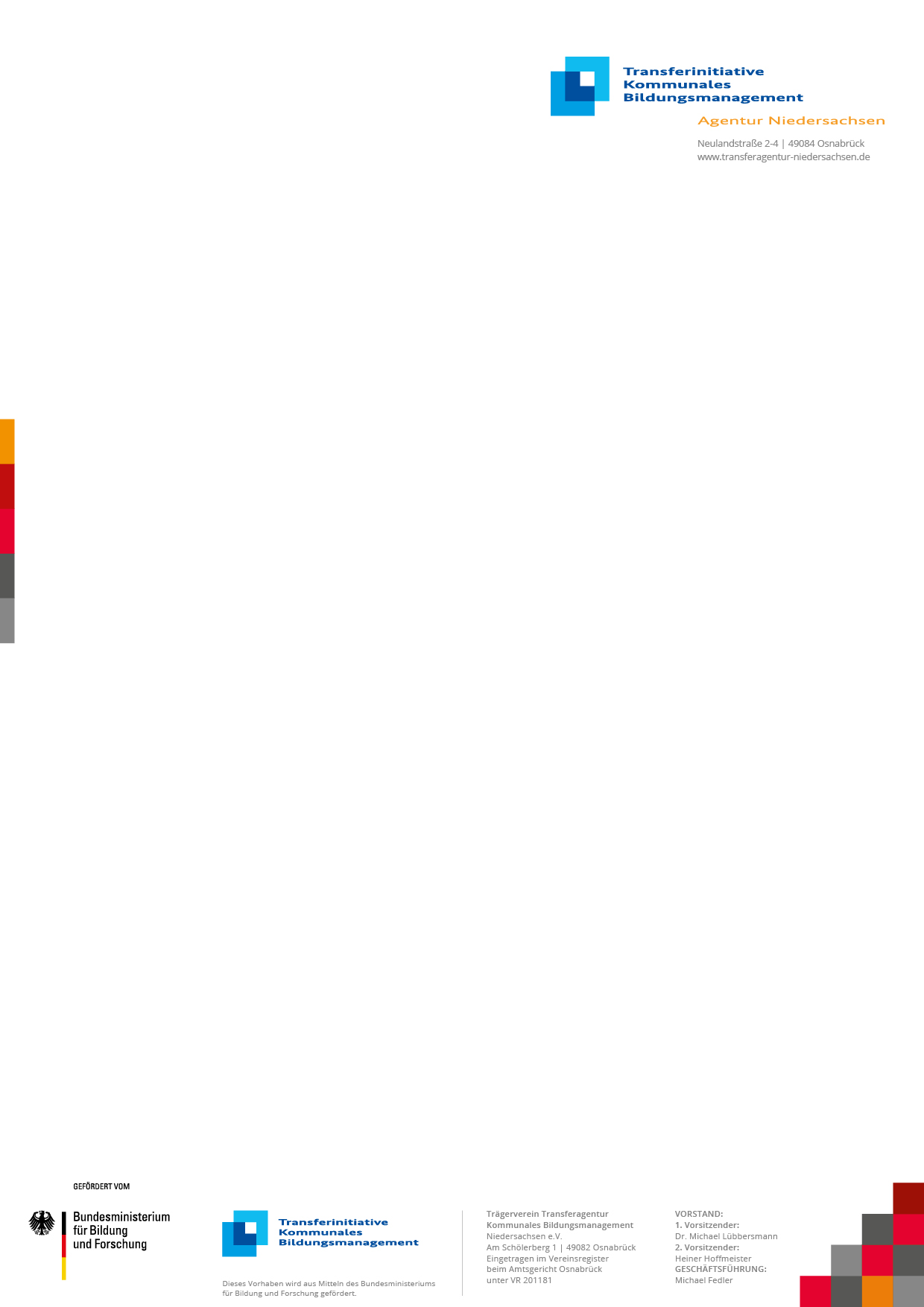 PRESSEMITTEILUNGOsnabrück, 30. September 2015Kongress zum kommunalen BildungsmanagementKONGRESSNetzwerkBildung der Transferagentur Niedersachsen bringt Bildungsverantwortliche zum Thema „Bildung gemeinsam gestalten“ zusammen.Osnabrück. Am 09. und 10. November 2015 veranstaltet die Transferagentur Kommunales Bildungsmanagement Niedersachsen in Kooperation mit dem Niedersächsischen Kultusministerium den KONGRESSNetzwerkBildung in Oldenburg. „Bildung gemeinsam gestalten“ ist das Thema der Veranstaltung und meint, sich für das Ziel von guter Bildung und gerechten Bildungschancen für alle Menschen gemeinsam stark zu machen und neue Wege zu denken. Interessierte Fachkräfte aus kommunalen Verwaltungen, Bildungseinrichtungen, Stiftungen und weiteren Organisationen erhalten durch Vorträge erste Impulse zu aktuellen Entwicklungen und Lösungen. Im Zentrum der Veranstaltung stehen die Teilnehmerinnen und Teilnehmer, die durch die gemeinschaftliche Erarbeitung von Themen und den Austausch mit anderen Aktiven zu anwendbaren Ergebnissen und Erkenntnissen geführt werden. Die Teilnahme an dieser öffentlichen Veranstaltung der Transferagentur Niedersachsen ist kostenlos. Die Teilnehmerzahl begrenzt.Der Kongress findet in diesem Jahr zum ersten Mal statt und wird im Weiteren als Netzwerk-Treffen jährlich eine Plattform für kommunale Bildungsthemen und den fachlichen Austausch unter den vielfältigen Akteuren der formalen, non-formalen und informellen Bildung bieten. Bildung ist ein wichtiger Schlüssel bei der Lösung vieler komplexer gesellschaftlicher Herausforderungen unserer Zeit: So zeigen beispielsweise sozialer und demografischer Wandel genauso Wirkungen auf der regionalen und lokalen Ebene wie die Ressourcenknappheit in den Kommunen. Damit Bildung tatsächlich Wirkung entfalten kann, braucht es ein verändertes Verständnis von Bildung in unserer Gesellschaft und eine neue Form der Bildungssteuerung. Ein Lösungsansatz ist das datenbasierte kommunale Bildungsmanagement, bei dem strategische und operative Zielsetzungen auf der Basis einer fundierten Faktenlage gemeinschaftlich erarbeitet und umgesetzt werden. Die Idee, Bildung gemeinsam zu gestalten, ist vielerorts bereits erfolgreich mit Leben erfüllt und führt Menschen zusammen. Kinder und Jugendliche, Familien und Senioren, Politik, Verwaltung, Bildungseinrichtungen, Unternehmen, Stiftungen – alle sind aufgerufen, sich miteinander für gute Bildung und gerechte Bildungschancen stark zu machen.Information und Anmeldung unter: www.transferagentur-niedersachsen.de/veranstaltungen/termine/11-2015-kongress/PRESSE-KONTAKT:Stefanie Meier-PohlmannMarketing und ÖffentlichkeitsarbeitTelefon: 0541 / 99 97 26-07E-Mail: stefanie.meier-pohlmann@transferagentur-niedersachsen.deWeitere Informationen zur Transferagentur finden Sie auf unserer Website:www.transferagentur-niedersachsen.de 